Publicado en  el 11/08/2016 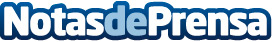 Localitzada una nova població de cranc de riu autòcton a la Terra AltaDatos de contacto:Nota de prensa publicada en: https://www.notasdeprensa.es/localitzada-una-nova-poblacio-de-cranc-de-riu_1 Categorias: Cataluña http://www.notasdeprensa.es